Länder nach Durchschnittsalter1975-2050Durchschnittsalter = Alter der Durchschnittlichen Person eines LandesDie 20 Ältesten Länder 1975Die 20 Jüngsten Länder 1975Die 20 Ältesten Länder 2050Weitere LänderDie 20 Jüngsten Länder 2050Bevölkerungspyramiden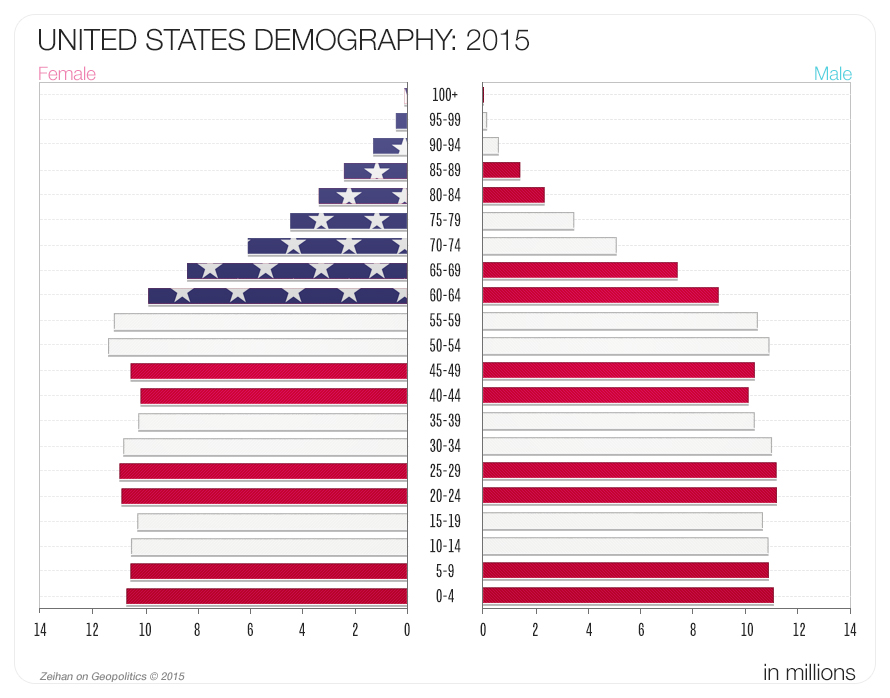 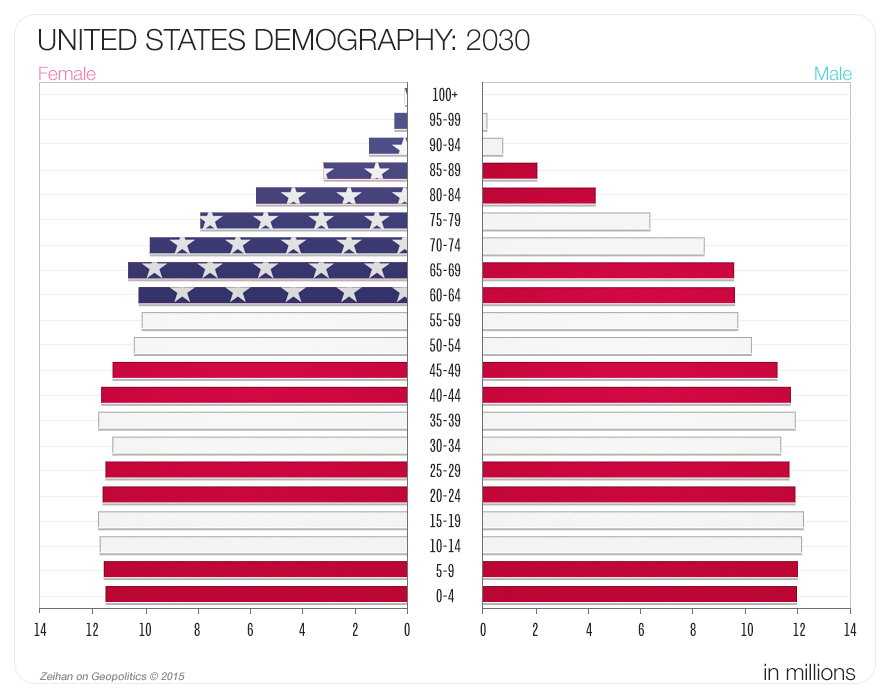 Bevölkerungspyramiden USA 2015-und 2030 Die neue Generation ersetzt die alte was dazu führt das das Durchschnittsalter ungefähr konstant bleibt 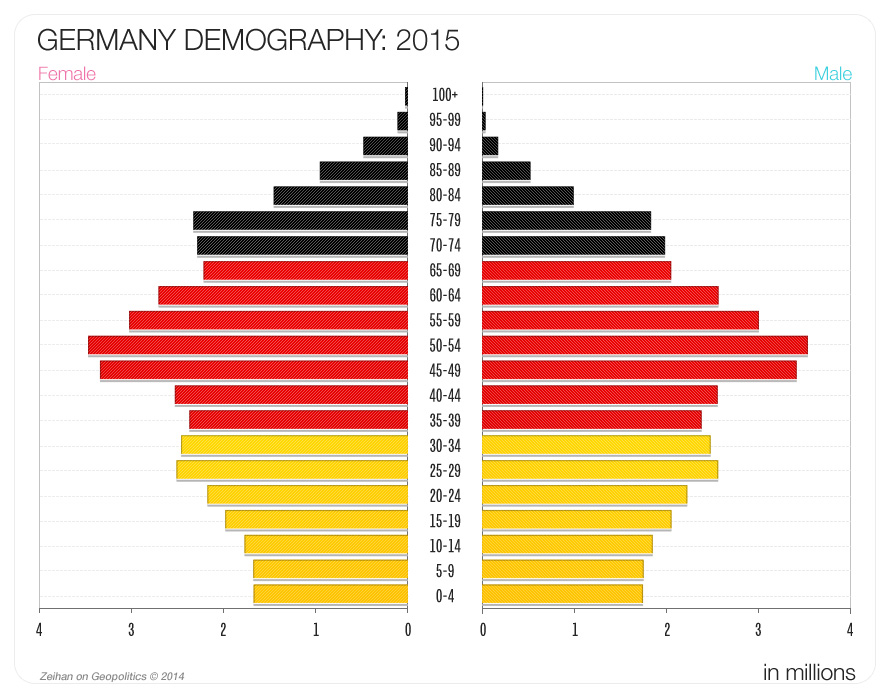 Bevölkerungspyramide Deutschland 2015Babyboomer Generation wird nicht ersetzt, ihr baldiger Eintritt ins Rentensystem dürften die Sozialsysteme stark belasten, Wirtschaftliches Wachstum durch Konsum wird nahezu unmöglich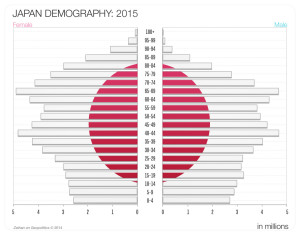 Bevölkerungspyramide Japan 2015Ist in der Demographischen Falle und wird unausweichlich Altern und Schrumpfen, Wirtschaftliche Dauerstagnation droht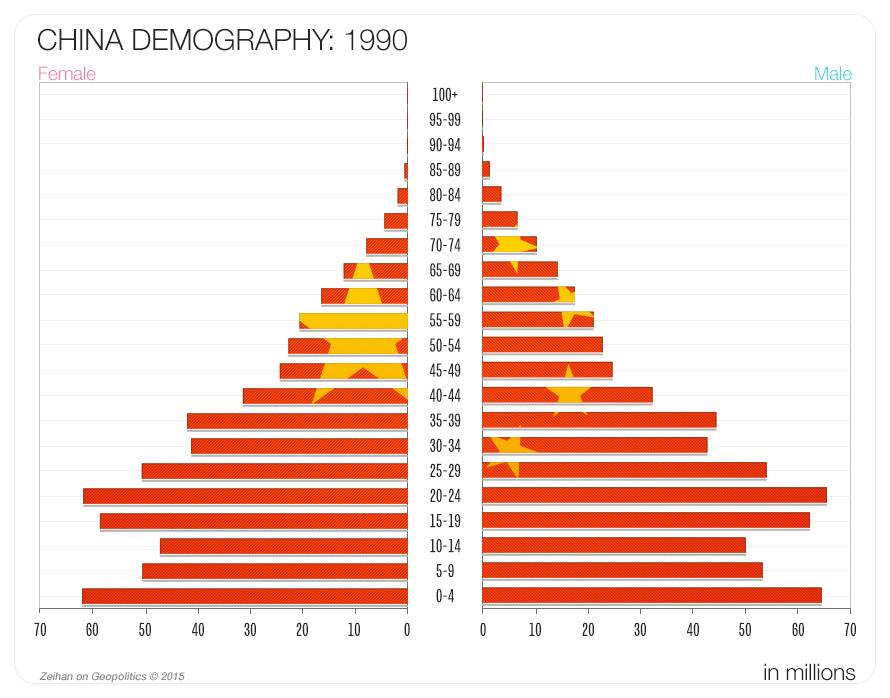 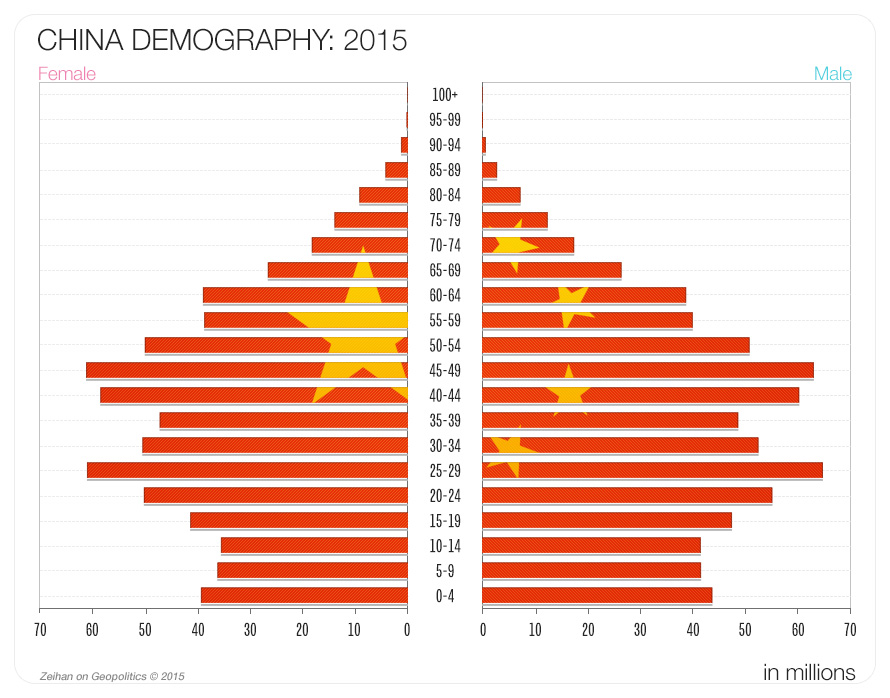 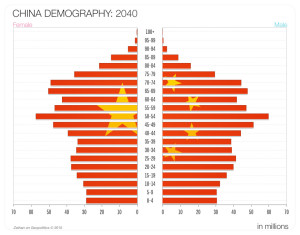 Bevölkerungspyramiden China 1990-2040Chinas Bevölkerungsstruktur wird sich in den nächsten Jahrzenten „Japanisieren“ mit Entsprechenden Folgen für Chinas Gesellschaft und Wirtschaft, Zudem ein Männerüberschuss in den jüngeren Jahrgängen zwischen 10-15 Prozent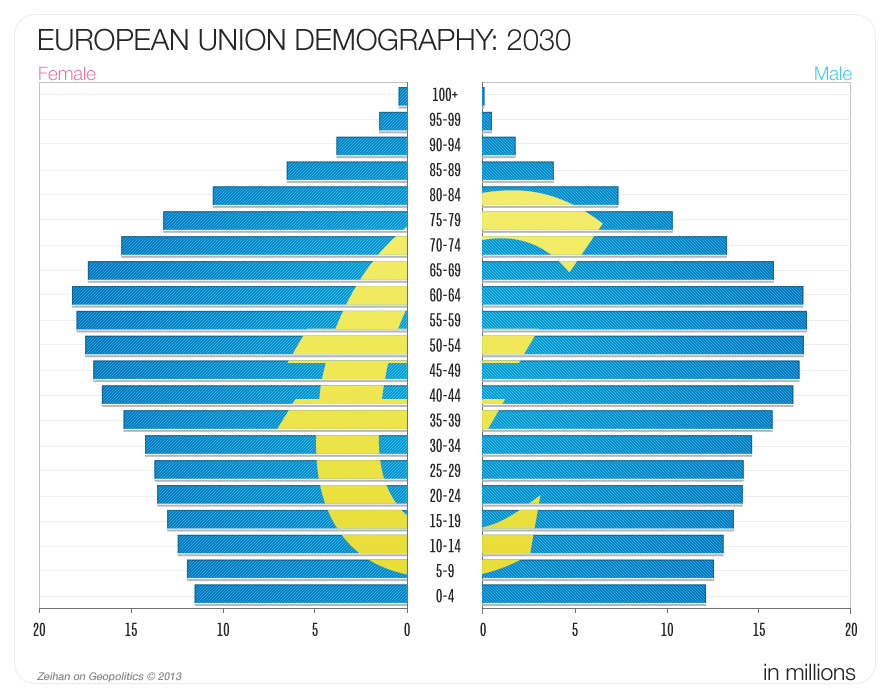 Bevölkerungspyramide Europäische Union 2030Schlechte Demographische Entwicklung in nahezu  ganz Europa, Baldiger Massenrenteneintritt macht Wirtschaftliche Erholung Unwahrscheinlich und dürfte Schuldenkrise weiter befeuern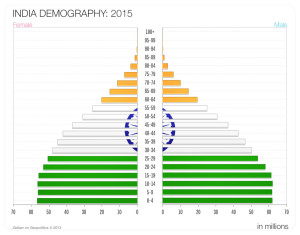 Bevölkerungspyramide Indien 2015Optimale Demographie für Konsumgetriebenes Wirtschaftliches Wachstum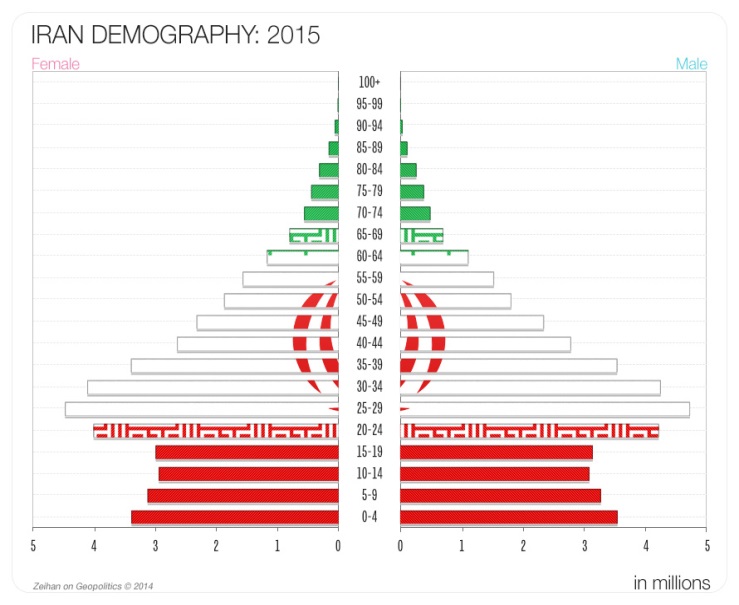 Bevölkerungspyramide Iran 2015Eine der am schnellsten alternden Gesellschaften der Welt, Etwa vor 20 Jahren Geburteneinbruch, muss Zeit nutzen um sich zu Entwickeln bevor sich das demographische Zeitfenster schließt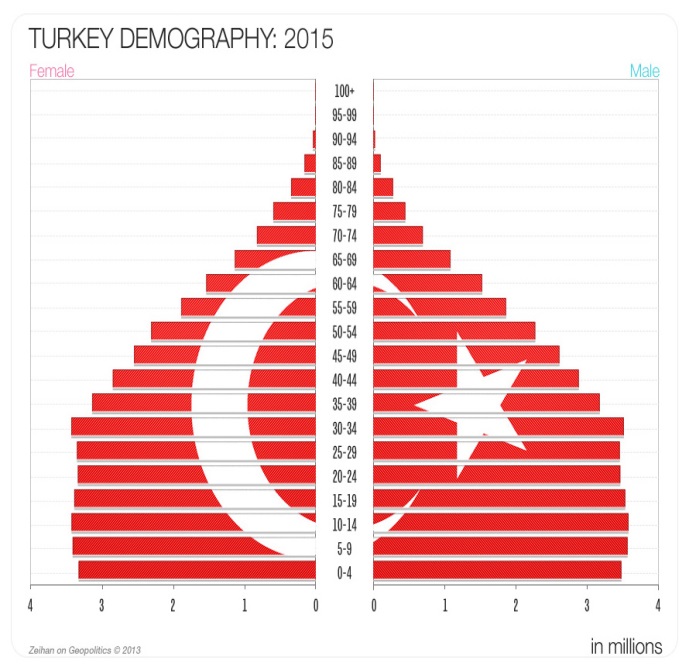 Bevölkerungspyramide Türkei 2015Günstige Demographie war der Hauptfaktor des Türkischen Wirtschaftsaufschwung der letzten Jahre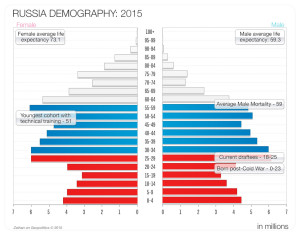 Bevölkerungspyramide Russland 2015Geburteneinbruch mit Ende des Kalten Krieges, Erholung in letzten 10 Jahren, Überschuss bei Frauen in älteren Jahrgängen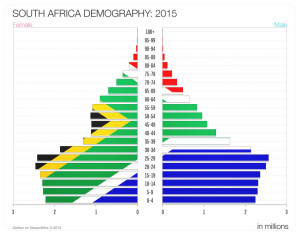 Bevölkerungspyramide Südafrika 2015Ein Signifikanter Teil der Südafrikanischen Bevölkerung stirbt in ihren Dreißigern an AIDS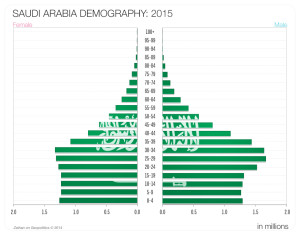 Bevölkerungspyramide Saudi Arabien 2015Bevölkerung altert, Starker Männerüberschuss aufgrund hoher Zahl an Gastarbeitern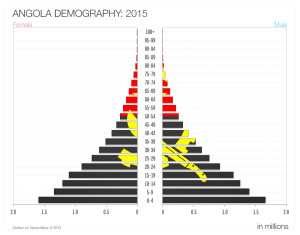 Bevölkerungspyramide Angola2015Typische Bevölkerungspyramide für ein Afrikanisches LandEntwicklung des Durchschnittsalters  in verschiedenen Ländern 1950-2050Entwicklung des Durchschnittsalters in Deutschland, Japan, Frankreich und dem UK 1950-2050Entwicklung des Durchschnittsalters in verschiedenen Arabischen Ländern 1950-2050Entwicklung des Durchschnittsalters in verschiedenen Südasiatischen Ländern 1950-2050Entwicklung des Durchschnittsalters in verschiedenen Afrikanischen Ländern 1950-2050RangLandDurchschnittsalter 1975Durchschnittsalter2015Durchschnittsalter20501.Japan30,446,553,42.Deutschland35,446,351,53.Italien33,545,049,94.Griechenland33,943,548,95.Bulgarien33,743,448,16.Österreich33,743,346,17.Hong Kong23,243,253,98.Kroatien32,143,148,99.Portugal29,943,052,59.Slowenien31,443,048,211.Finnland30,742,644,212.Niederlande29,442,445,713.Schweiz32,942,344,414.Spanien30,142,250,415.Belgien34,241,943,816.Lettland34,941,742,717.Dänemark33,041,542,318.Malta26,541,450,719.Kuba22,341,354,119.Estland34,341,344,421.Schweden35,341,241,122.Frankreich31,741,043,422.Ungarn34,441,046,124.Tschechien32,840,944,825.UK33,940,543,325.Südkorea20,040,553,525.Kanada27,540,543,328.Bosnien und Herzegowina23,840,150,429.Rumänien30,640,048,830.Ukraine33,439,943,431.Litauen31,539,744,232.Belarus30,539,543,633.Polen28,639,448,934.Serbien29,539,350,635.Norwegen32,439,241,436.Luxemburg35,039,143,637.Slowakei28,538,948,238.Singapur21,938,750,039.Russland30,738,541,640.Georgien28,338,143,441.Thailand18,538,051,142.Mazedonien27,837,849,143.USA28,937,740,644.Montenegro24,537,645,045.Australien28,237,440,646.Neuseeland26,337,342,347.Moldau26,236,346,048.China20,536,046,349.Zypern27,435,947,649.Island25,435,942,949.Irland26,535,941,952.Mauritius19,535,546,053.Uruguay30,034,842,254.Nordkorea19,633,941,155.Chile21,033,745,456.Albanien19,433,547,657.Armenien21,933,445,658.Sri Lanka20,632,039,759.Katar23,231,755,860.Argentinien27,431,640,161.UAE25,231,446,962.Brasilien19,431,244,462.Tunesien17,631,243,464.Brunei19,831,143,765.Vietnam18,330,745,666.Libanon19,530,748,867.Costa Rica18,730,645,468.Aserbaidschan19,130,441,669.Bahrein19,330,245,170.Türkei19,330,142,470.Israel24,130,136,172.Burma18,829,840,173.Kuwait17,629,735,673.Kasachstan22,229,734,975.Iran17,729,542,276.Panama18,328,538,577.Saudi Arabien18,028,441,777.Indonesien18,528,438,479.Kolumbien17,828,339,680.Malaysia18,428,239,880.Jamaika17,028,240,282.Venezuela18,127,738,182.Mexiko16,827,741,984.Algerien16,627,536,384.Marokko16,727,536,784.Mongolei17,527,535,787.Libyen17,027,240,688.Peru18,227,139,388.Oman17,127,150,890.Indien19,726,936,791.Ecuador18,226,736,091.Bhutan19,226,740,593.Südafrika18,926,533,794.Dominikanische Republik17,126,438,094.Turkmenistan17,926,436,596.Usbekistan17,926,037,696.Malediven17,226,041,698.Bangladesch17,825,839,998.Ägypten19,325,834,6100.Kap Verde16,525,241,7101.Kirgisistan19,525,119,5102.Kambodscha17,625,036,2103.El Salvador17,024,738,5104.Paraguay17,624,433,4105.Jordanien16,424,033,8106.Nicaragua16,223,838,0107.Philippinen17,423,431,5108.Dschibuti16,623,432,4109.Pakistan18,323,234,1110.Nepal19,423,138,2111.Botswana16,322,832,5111.Bolivien18,322,831,2113.Haiti19,122,733,8113.Syrien15,922,735,3115.Honduras16,222,534,1116.Laos18,722,034,3116.Tadschikistan17,222,028,3118.Namibia17,821,831,6119.Papua Neuguinea17,521,228,3119.Lesotho17,521,229,0121.Äquatorialguinea16,920,928,4121.Gabun16,920,928,4121.Ghana16,920,928,4124.Swasiland15,920,527,7125.Simbabwe15,720,129,5126.Irak17,020,027,8126.Mauretanien17,020,025,7126.Zentralafrikanische Republik19,320,027,6129.Guatemala17,519,728,7129.Jemen16,319,730,8131.Sudan16,319,430,8132.Guinea Bissau19,419,324,7132.Sierra Leone19,419,325,8134.Elfenbeinküste17,919,123,9135.Togo17,119,025,1135.Kenia15,219,025,5137.Süd Sudan17,918,925,5138.Guinea19,318,825,4139.Madagaskar16,918,724,4139.Republik Kongo17,918,723,1141.Benin18,118,625,3141.Liberia17,818,624,9141.Äthiopien17,618,629,2144.Kamerun18,418,524,8144.Eritrea17,018,526,7146.Ruanda16,218,427,1147.Senegal17,618,224,0148.Nigeria18,317,721,4149.Tansania16,717,622,3149.Burundi17,117,622,0151.DR Kongo17,817,523,2152.Malawi16,517,322,3152.Mosambik18,117,322,5152.Burkina Faso17,817,323,2155.Afghanistan16,917,030,3155.Gambia18,717,022,1157.Osttimor19,216,923,1158.Sambia16,516,720,1159.Somalia18,216,521,3160.Angola16,816,422,6161.Mali18,916,219,7162.Tschad18,215,922,0163.Uganda16,415,922,0164.Niger16,115,017,5WELT21,929,636,1RangLandDurchschnittsalter1. Deutschland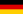 35,42. Schweden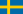 35,33. Luxemburg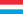 35,04. Lettland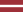 34,95. Ungarn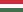 34,46. Estland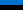 34,37. Belgien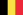 34,28. UK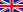 33,98. Griechenland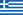 33,910. Bulgarien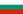 33,710. Österreich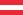 33,712. Italien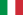 33,513. Ukraine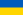 33,414.  Dänemark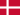 33,015.   Schweiz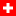 32,916. Tschechien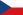 32,817. Norwegen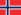 32,418. Kroatien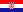 32,119. Frankreich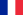 31,720. Litauen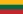 31,5RangLandDurchschnittsalter Tansania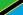 16,7 Kap Verde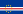 16,7 Marokko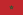 16,7 Sudan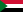 16,6 Djibouti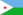 16,6 Algerien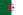 16,6 Malawi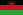 16,5 Sambia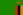 16,5 Jordanien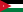 16,4 Uganda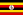 16,4 Jemen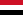 16,3 Botswana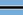 16,3 Ruanda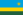 16,2 Honduras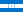 16,2 Nicaragua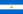 16,2  Niger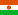 16,1 Swasiland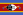 15,9 Syrien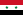 15,9 Simbabwe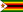 15,7 Kenia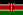 15,2RangLandDurchschnittsalter1. Katar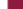 55,82. Kuba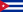 54,13. Hong Kong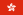 53,94. Südkorea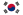 53,55. Japan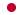 53,46. Portugal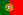 52,57. Deutschland51,58. Thailand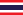 51,19. Oman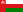 50,810. Malta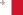 50,711. Serbien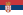 50,612. Spanien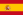 50,412. Bosnien und Herzegowina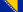 50,414. Singapur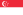 50,015. Italien49,916. Mazedonien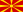 49,117. Polen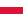 48,917. Kroatien48,919. Libanon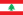 48,819. Rumänien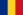 48,8RangLandDurchschnittsalter Albanien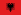 47,6 UAE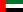 46,9 China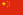 46,3 Österreich46,1 Ungarn46,1 Mauritius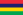 46,0 Niederlande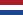 45,7 Vietnam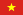 45,6 Armenien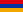 45,6 Chile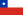 45,4 Tschechien44,8 Brasilien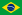 44,4   Schweiz44,4 Litauen44,2 Finnland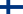 44,2 Belgien43,8 Frankreich43,4 Tunesien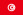 43,4 Ukraine43,3 UK43,3 Kanada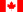 43,3 Island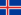 42,9 Türkei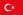 42,4 Neuseeland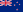 42,3  Dänemark42,3 Iran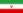 42,2 Uruguay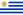 42,2 Mexiko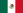 41,9 Irland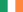 41,9 Saudi Arabien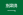 41,7 Aserbaidschan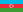 41,6 Malediven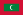 41,6 Russland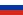 41,6 Norwegen41,4 Schweden41,1 Nordkorea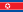 41,1 Libyen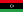 40,6 Australien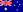 40,6 USA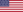 40,6 Bhutan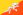 40,5 Myanmar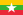 40,1 Argentinien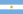 40,1 Bangladesch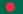 39,9 Malaysia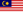 39,8 Sri Lanka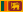 39,7 Kolumbien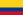 39,6 Peru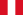 39,3 El Salvador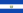 38,5 Indonesien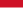 38,4 Venezuela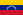 38,1 Usbekistan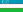 37,6 Indien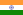 36,7 Marokko36,7 Algerien36,3 Kambodscha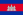 36,2 Israel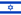 36,1 Ecuador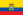 36,0 Kuwait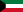 35,6 Syrien35,3 Kasachstan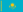 34,9 Ägypten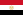 34,6 Pakistan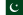 34,1 Jordanien33,8 Haiti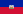 33,8 Südafrika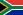 33,7 Bolivien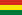 32,5 Botswana32,5 Philippinen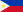 31,2 Sudan30,8 Jemen30,8 Afghanistan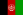 30,3 Äthiopien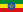 29,2 Ghana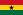 28,4 Irak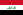 27,8 Zentralafrikanische Republik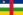 27,6 Kenia25,5RangLandDurchschnittsalter Madagaskar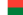 24,4 Senegal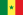 24,0 Elfenbeinküste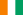 23,9 Burkina Faso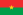 23,2  DR Kongo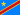 23,2 Osttimor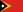 23,1 Republik Kongo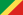 23,1 Angola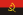 22,6 Mosambik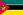 22,5 Malawi22,3 Tansania22,3 Gambia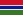 22,1 Tschad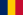 22,0 Uganda22,0 Burundi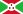 22,0 Nigeria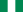 21,4 Somalia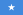 21,3 Sambia20,1 Mali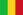 19,7  Niger17,5